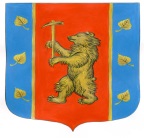 Администрация муниципального образования
Кузнечнинское городское поселение муниципального образования
Приозерский муниципальный район Ленинградской области 

П О С Т А Н О В Л Е Н И ЕВ соответствии с решением Совета депутатов муниципального образования Кузнечнинское городское поселение № 47 от 12 августа 2020г. «О проведении мероприятий по обеспечению надежного теплоснабжения населения и объектов социально-культурного назначения на территории муниципального образования Кузнечнинское городское поселение муниципального образования Приозерский муниципальный район Ленинградской области» и постановлением администрации муниципального образования Кузнечнинское городское поселение № 112 от 21 августа 2020г., администрация муниципального образования Кузнечнинское городское поселение муниципального образования Приозерский муниципальный район Ленинградской области   ПОСТАНОВЛЯЕТ:Из п.6 постановления администрации муниципального образования Кузнечнинское городское поселение № 112 от 21 августа 2020г. исключить организацию ООО «Гефест».В п.1 Программы проведения проверки готовности теплоснабжающей организации, потребителей тепловой энергии, жилищного фонда к отопительному сезону 2020-2021г. внести следующие изменения:- «в графе Теплоснабжающая организация убрать организацию ООО «Гефест» и внести   предприятие МП «ТеплоРесурс»».В п.1 Программы проведения проверки готовности теплоснабжающей организации, потребителей тепловой энергии, жилищного фонда к отопительному сезону 2020-2021г. внести следующие изменения:     - «в графе Сроки проведения проверки и составления актов с 15 сентября 2020г, изменить  на 20 сентября 2020г».Опубликовать настоящее постановление на сайте сетевого издания СМИ-Ленинградское областное агентство (ЛЕНОБЛИНФОРМ) www.lenoblinform.ru,  разместить на официальном сайте администрации www.Kuznechnoe.lenobl.ru.Контроль за исполнением настоящего постановления оставляю за собой.Глава администрации                                 Становова Н.Н.от  « 14»  сентября 2020 года №  125.О внесении изменений и дополнений в постановление от 21 августа 2020г. № 112. «О задачах по подготовке объектов жилищно-коммунального хозяйства муниципального образования Кузнечнинское городское поселение к осенне-зимнему периоду 2020-2021 г.г».Исполнитель: Семенова С.Н..
Разослано: дело-2, Семенова С.Н.-1, МП «ЖКХ»  -1, МП «ЖКО»-1, ООО «Кузнечное сервис», МП «Теплоресурс»-1, ООО «Сетевое предприятие «Росэнерго» -1.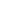 